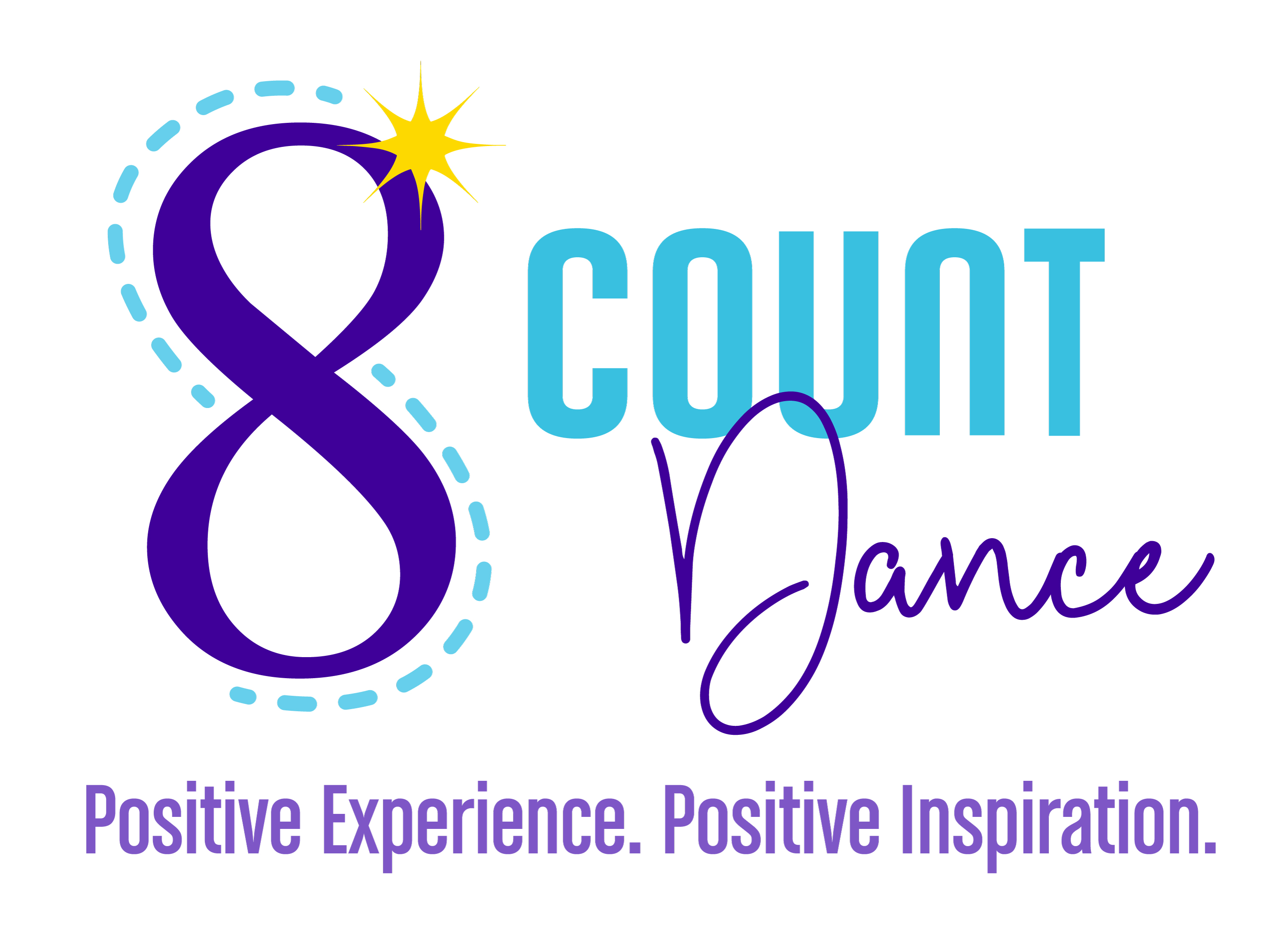 GOOD LUCK MESSAGEWouldn’t your dancer LOVE to read a“GOOD LUCK” message in the Recital Program?Your dancer will feel so special!DUE APRIL 22, 2023- Each ad is $5 per 15 words.*Advertise your business with a Business Card Ad for $30Please attach your business card and return with this form.Forms of payment:  Venmo (@Andrea-Polyak) or CASH: 			Student Name:  							Student Name:  							GOOD LUCK MESSAGEWouldn’t your dancer LOVE to read a“GOOD LUCK” message in the Recital Program?Your dancer will feel so special!DUE APRIL 22, 2023 - Each ad is $5 per 15 words.*Advertise your business with a Business Card Ad for $30Please attach your business card and return with this form.Forms of payment:  Venmo (@Andrea-Polyak) or CASH: 			Student Name:  							Student Name:  							